Character Reference Letter for StudentFrom,Keaton UnderwoodAp #636-8082 Arcu Avenue Thiensville Maryland 19587(564) 908-6970abcsd.xyz@gmail.com 07-09-2000To,Nasim StrongAp #630-3889 Nulla. Street Watervliet Oklahoma 70863Subject: (***********************) Dear Nasim Strong,This letter is about your character testimonial request for Anne. I am delighted to inform you that Anne is an excellent student whose performance in my courses have been outstanding. Anne has taken five different courses throughout university stay with me, and every interaction I have had with her has been refreshing and stimulating. I was also an academic advisor for Anne in this period, so I can say with confidence that I have a firm grasp on Anne’s personality and work habits. I hope that my testimonial of the same will enable her to gain employment within your company.Anne has shown herself to be a talented, intelligent and thoughtful individual. She would be an invaluable asset to your organization, as she was an asset in my classrooms. Anne was an active participant in all the classroom discussions, assignments and activities. Her grades and submissions were excellent. She was adept at enabling discussions in small groups of peers. She also fostered enthusiasm and interest in the minds of all students in the classroom.Anne has also worked with volunteer organizations outside the school. She has proven herself to be kind, hardworking and sharp individual and I am sure she will perform to the best of her ability and exceed your expectation if you decide to hire her.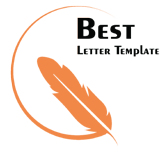 Sincerely,Keaton Underwood (Your Signature)